NAl(IT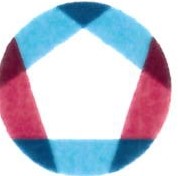 Kodaňská 1441/46, 101 00 Praha 10 - VršoviceIČ 04767543 DIČ CZ04767543Zapsáno v obchodním rejstříku u Městského soudu v Praze, spisová značka A 77322ALWIL Trade, spol. sr.o. Průběžná 2397/76100 00 Praha 10 DIČ: CZ16188641 IČ:	16188641Podle všeobecně platných ustanovení obchodního zákoníkua za ujednání uvedených v příloze této objednávky objednáváme u Vás s dodací lhůtou:	23.09.2022Vaše číslo	41723Adresa dodávky: Sklad ředitelství Praha Kodaňská 1441/46 101 00 Praha 10Pol.	Materiál Objedn.množOznačeníJednotka	Cena za jedn. bez DPH	Cena celk. bez DPH0001O   618419124312,0000020 618419124312,00NAKIT PodporaJedn.výk.	15.260,00NAKIT PodporaJedn.výk.	15.260,00183.120,00183.120,00Na základě provedené cenové poptávky u vás objednáváme podporu diskových polí pro projekt ISoSS.Plnění bude realizováno v souladu s vaší nabídkou, podanou v rámci cenové poptávky dne 28.7.2021, a za podmínek upravených ve Všeobecných obchodních podmínkách NAKIT, které byly součástí zadání cenové poptávky.Diskové pole	CZ35207115- podpora od 24.9.2021 do 23.9.2022 CZ35207116 - podpora od 24.9.2021 do 23.9.2022Cena celkem za podporu HW v rozsahu 12 měsíců: 366 240,- Kč bez DPHCelková hodnota CZK	366.240,00NAl{IT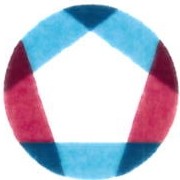 Kodaňská 1441/46, 101 00 Praha 10 - VršoviceIČ 04767543 DIČ CZ04767543Zapsáno v obchodním rejstříku u Městského soudu v Praze, spisová značka A 77322ALWIL Trade, spol. sr.o. Průběžná 2397/76100 00 Praha 10ČísloObjednávky/datum3610003322 / 20.08.2021Odvol.ke kontrak. 5700002190Číslo smlouvy	Cenová poptávka 103/2021 Splatnost faktury dle smlouvy je 30 dnů.Cenu uveďte na potvrzení objednávky. Číslo objednávky uveďte jako referenci na faktuře. Faktury zasílejte na korespondenční adresu: Národní agentura pro komunikační a informační technologie, s.p. skenovací centrum, Kodaňská 1441/46, 101 00 Praha 10 - Vršovice, nebo v elektronické formě na adresu: xxx, dle podmínek stanovenýchve smlouvě.V případě, že dodavatel splňuje podmínku § 81 odst. 2 písm. b) zákona č. 435/2004 Sb., o zaměstnanosti (zaměstnávání ZTP), je povinen tuto skutečnost oznámit v rámci každého vystaveného daňového dokladu.V případě, že plnění dle této objednávky/smlouvy bude podléhat daňovému režimu podle§ 92e zákona č. 235/2004 Sb., o DPH v platném znění, Národní agentura pro komunikační a informační technologie, s.p. prohlašuje, že je plátcem daně z přidané hodnoty a že činnosti, které jsou předmětem této objednávky/smlouvy použije pro svou ekonomickou činnost.Vzhledem k povinnosti uveřejňovat veškeré smlouvy v hodnotě nad 50 tis. Kč bez DPH v Registru smluv vyplývající ze zákona č. 340/2015 Sb., Vás žádáme o potvrzení objednávky, a to nejlépe zasláním skenu objednávky podepsané za Vaši stranu osobou k tomu oprávněnou tak, aby bylo prokazatelné uzavření smluvního vztahu. Uveřejnění v souladu se zákonem zajistí odběratel - Národní agentura pro komunikační a informační technologie, s.p.Razítko a podpis dodavatele:Razítko a podpis odběratele: